MIKOŁAJMateriały do wykonania: tekturowa tubkaod ręcznika papierowego, wstążka, karton, sznureczki, kawałkiwaty, klej, mazakiWykonaj Mikołaja, którego możesz wykorzystać do świątecznego wystroju swojego pokoju wg własnego pomysłu. Poniżej zdjęcie, jak może wyglądać gotowa praca. 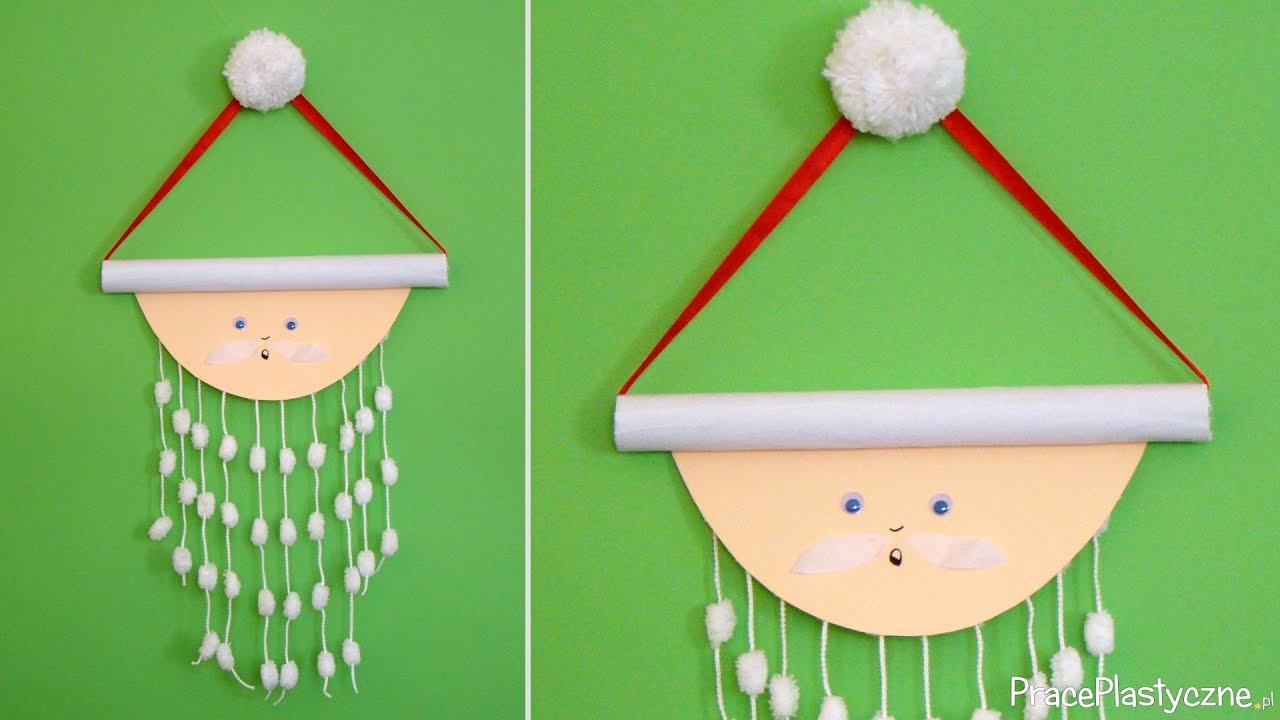 